T.CELAZIĞ VALİLİĞİVALİ M. LÜTFULLAH BİLGİN İLKOKULU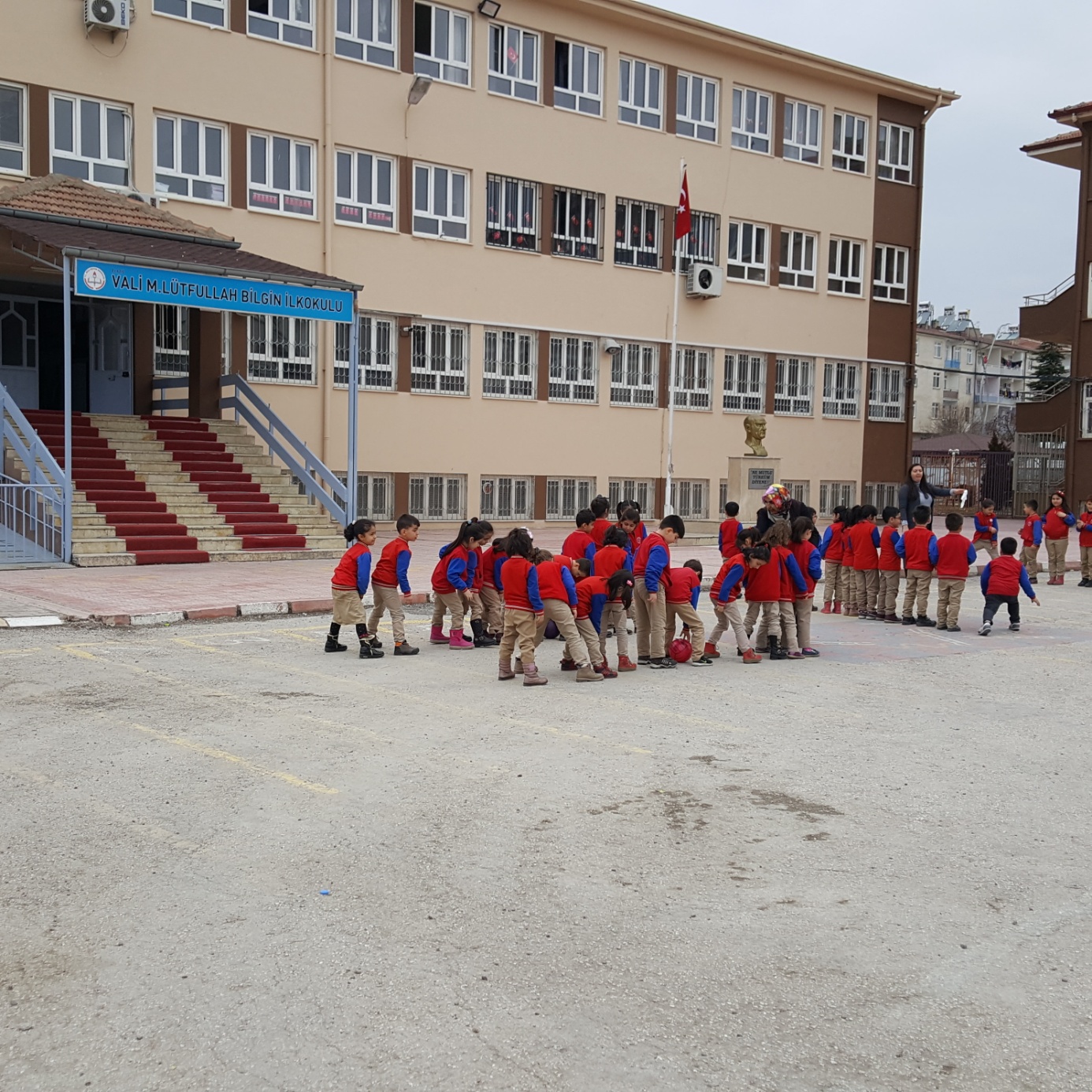                             2019-2023 STRATEJİK PLAN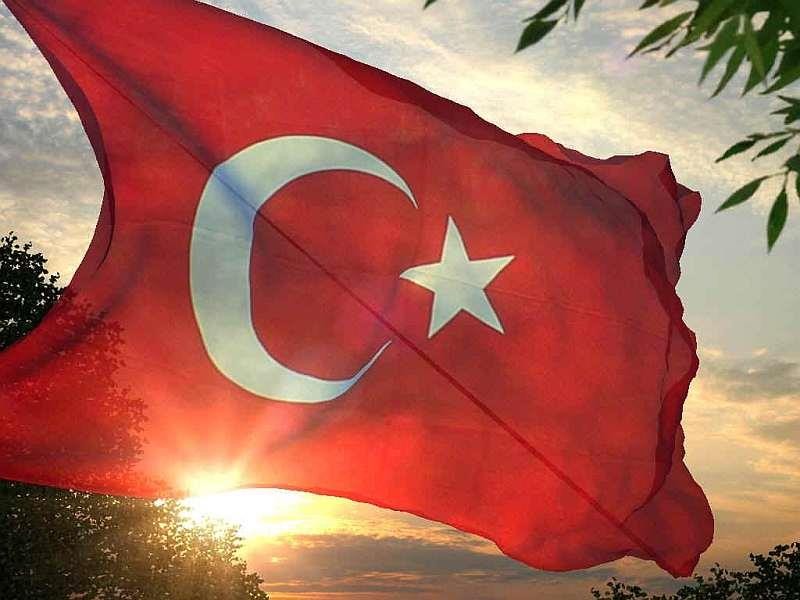 İSTİKLAL MARŞI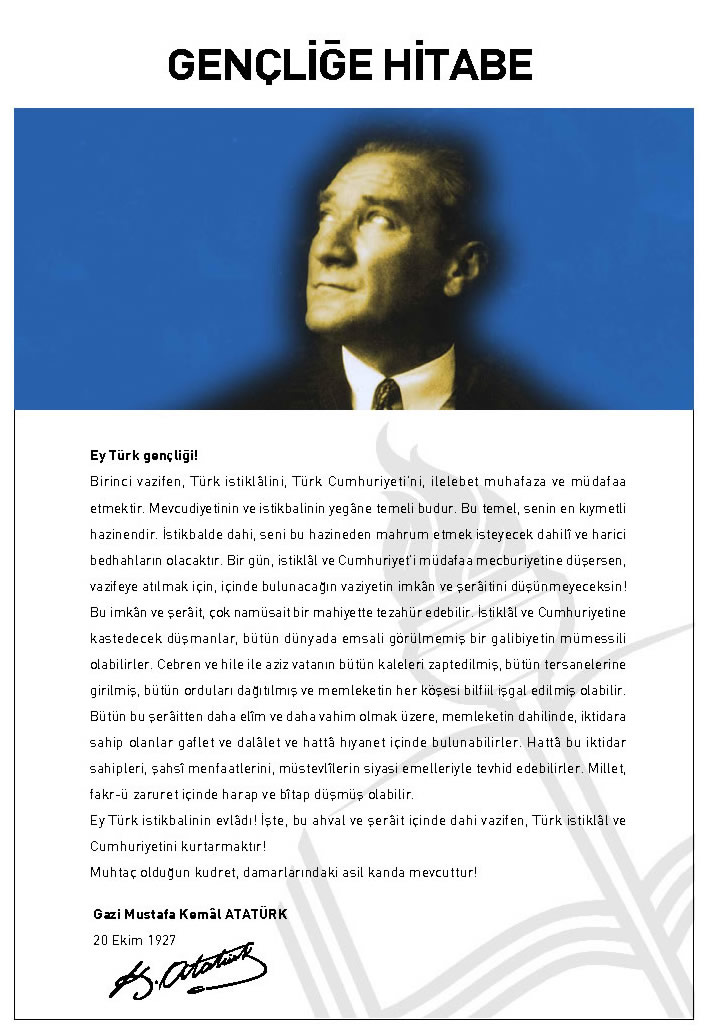 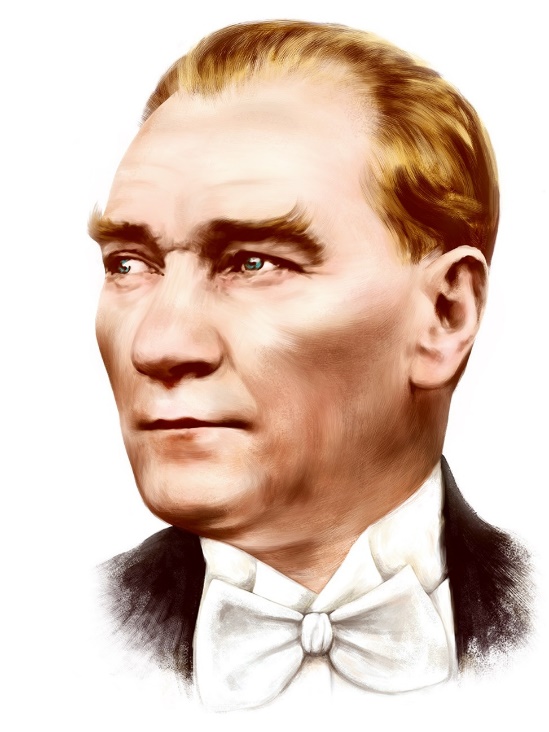 “Milli Eğitim'in gayesi; memlekete ahlâklı, karakterli, cumhuriyetçi, inkılâpçı, olumlu, atılgan, başladığı işleri başarabilecek kabiliyette, dürüst, düşünceli, iradeli, hayatta rastlayacağı engelleri aşmaya kudretli, karakter sahibi genç yetiştirmektir. Bunun için de öğretim programları ve sistemleri ona göre düzenlenmelidir. (1923)”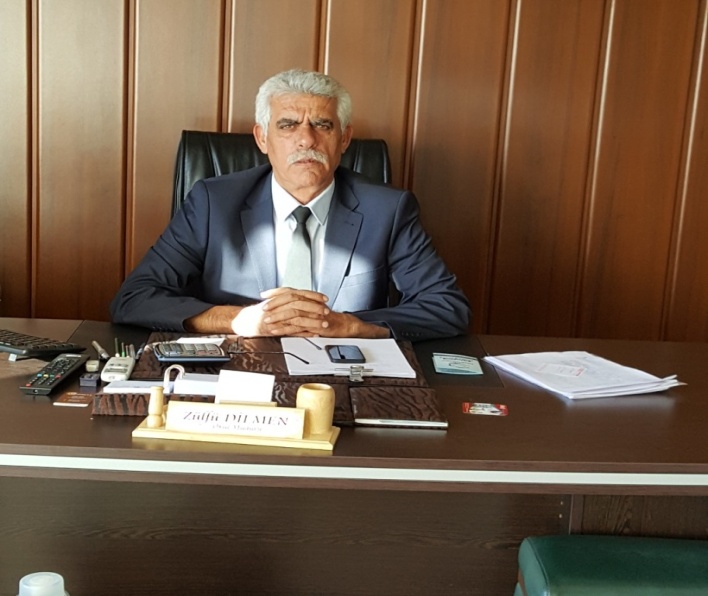          Çağımız dünyasında her alanda yaşanan hızlı gelişmelere paralel olarak eğitimin amaçlarında, yöntemlerinde ve işlevlerinde de değişimin olması vazgeçilmez, ertelenmez ve kaçınılmaz bir zorunluluk haline gelmiştir. Eğitimin her safhasında sürekli gelişime açık, nitelikli insan yetiştirme hedefine ulaşılabilmesi; belli bir planlamayı gerektirmektedir.         Okulumuz; kurumsal yapısının güçlendirmek, kaliteli bilgi üretmek, geleceğe güvenle bakan, rekabet edebilen, araştıran, sorgulayan, toplumsal değerlere duyarlı, kültür ve sanat bilinci gelişmiş bireyler yetiştirmek için üzerine düşen görevi büyük bir titizlikle yerine getirecektir.          Bu anlamda, 2019-2023 dönemi stratejik planımızın; belirlenmiş aksaklıkların çözüme kavuşturulmasını ve çağdaş eğitim ve öğretim uygulamalarının bilimsel yönleriyle başarıyla yürütülmesini sağlayacağı inancını taşımaktayız. Bu çalışmayı planlı kalkınmanın bir gereği olarak görüyor; planın hazırlanmasında emeği geçen tüm paydaşlara teşekkür ediyor, hayırlı olmasını dilerim.                                                                                                                            Zülfü DİLMEN                                                                                                                   Okul Müdürü                İÇİNDEKİLEROKUL MÜDÜRÜNÜN SUNUŞU……………………………………………………...vİÇİNDEKİLER……………………………………………………………………viTABLOLAR LİSTESİ…………………………………………………………….viiiŞEKİLLER LİSTESİ………………………………………………………………...xKISALTMALAR LİSTESİ………………………………………………………..xiBÖLÜM I………………………………………………………………………….12STRATEJİK PLAN HAZIRLAMA SÜRECİ…………………………………...13STRATEJİK PLAN ÜST KURULU……………………………………………..13STRATEJİK PLAN EKİP BİLGİLERİ…………………………………………..14BÖLÜM II……………………………………………………………………...…17DURUM ANALİZİ………………………………………………………………18OKULUN TARİHSEL GELİŞİMİ……………………………………………....18YASAL YÜKÜMLÜLÜKLER VE MEVZUAT ANALİZİ……………………18FAALİYET ALANI ÜRÜN VE HİZMETLER………………………………...20OKULUN MEVCUT DURUMU……………………………………………….22PAYDAŞ ANALİZİ……………………………………………………………..29ÖĞRENCİ ANKETİ SONUÇLARI……………………………………………35ÖĞRETMEN ANKETİ SONUÇLARI…………………………………………37VELİ ANKETİ SONUÇLARI…………………………………………………..39GZFT ANALİZİ…………………………………………………………………41GELİŞİM VE SORUN ALANLARI……………………………………………43BÖLÜM III……………………………………………………………………….45MİSYON VİZYON VE TEMEL DEĞERLER…………………………………46BÖLÜM IV………………………………………………………………………47AMAÇ HEDEF VE EYLEMLER………………………………………………48TEMA I: EĞİTİM VE ÖĞRETİME ERİŞİM…………………………………..48STRATEJİK AMAÇ 1………………………………………………………......48TEMA II: EĞİTİM VE ÖĞRETİMDE KALİTENIN ARTIRILMASI……….49STRATEJİK AMAÇ 2…………………………………………………………..49TEMA III: KURUMSAL KAPASİTE………………………………………….51STRATEJİK AMAÇ 3…………………………………………………………..52BÖLÜM V……………………………………………………………………….54MALİYETLENDİRME………………………………………………………....55BÖLÜM VI……………………………………………………………………....56İZLEME VE DEĞERLENDİRME…………………………………………..…57Tablolar ListesiŞekiller ListesiKısaltmalarMEB         : Millî Eğitim BakanlığıMEM        : Millî Eğitim MüdürlüğüAB             : Avrupa BirliğiRAM         : Rehberlik ve Araştırma MerkeziGZFT         : Güçlü, Zayıf, Fırsat, TehditSWOT       : Strenghts, Weaknesses, Opportunıtıes, ThreatsYrd.            : Yardımcı OGYE        : Okul Gelişim Yönetim EkibiTUBİTAK  :Türkiye Bilimsel ve Teknolojik Araştırma Kurumu                                 BÖLÜM I                          PLAN HAZIRLIK SÜRECİGİRİŞ 5018 Sayılı Kamu Mali Yönetimi ve Kontrol Kanunu ile kamu kaynaklarının daha etkili ve verimli bir şekilde kullanılması, hesap verebilir ve saydam bir yönetim anlayışının oluşması hedeflenmektedir.2019-2023 dönemi stratejik planının hazırlanması sürecinin temel aşamaları; kurul ve ekiplerin oluşturulması, çalışma takviminin hazırlanması, uygulanacak yöntemlerin ve yapılacak çalışmaların belirlenmesi şeklindedir.PLAN HAZIRLIK SÜRECİOkulumuzun 2019-2023 dönemlerini kapsayan stratejik plan hazırlık aşaması, üst kurul ve stratejik plan ekibinin oluşturulması ile başlamıştır. Ekip üyeleri bir araya gelerek çalışma takvimini oluşturulmuş, görev dağılımı yapılmıştır. Okulun 2015-2019 Stratejik Planda yer alan amaçlar, hedefler, göstergeler ve faaliyetler incelenmiş ve değerlendirilmiştir. Eğitim Vizyonu 2023, mevzuat, üst politika belgeleri, paydaş, PESTLE, GZFT ve kuruluş içi analizlerinden elde edilen veriler ışığında eğitim ve öğretim sistemine ilişkin sorun ve gelişim alanları ile eğitime ilişkin öneriler tespit edilmiştir.Planlama sürecine aktif katılımını sağlamak üzere paydaş anketi, toplantı ve görüşmeler yapılmıştır. Geleceğe yönelim bölümüne geçilerek okulumuzun amaç, hedef, gösterge ve eylemleri belirlenmiştir. Çalışmaları yürüten ekip ve kurul bilgileri altta verilmiştir.2019-2023 Stratejik Plan üst kurulu Tablo 1’de yer almaktadır.Tablo 1. Stratejik Plan Üst Kurulu2019-2023 Stratejik Plan ekip bilgileri Tablo 2’de yer almaktadır.Tablo 2. Stratejik Plan Ekip Bilgileri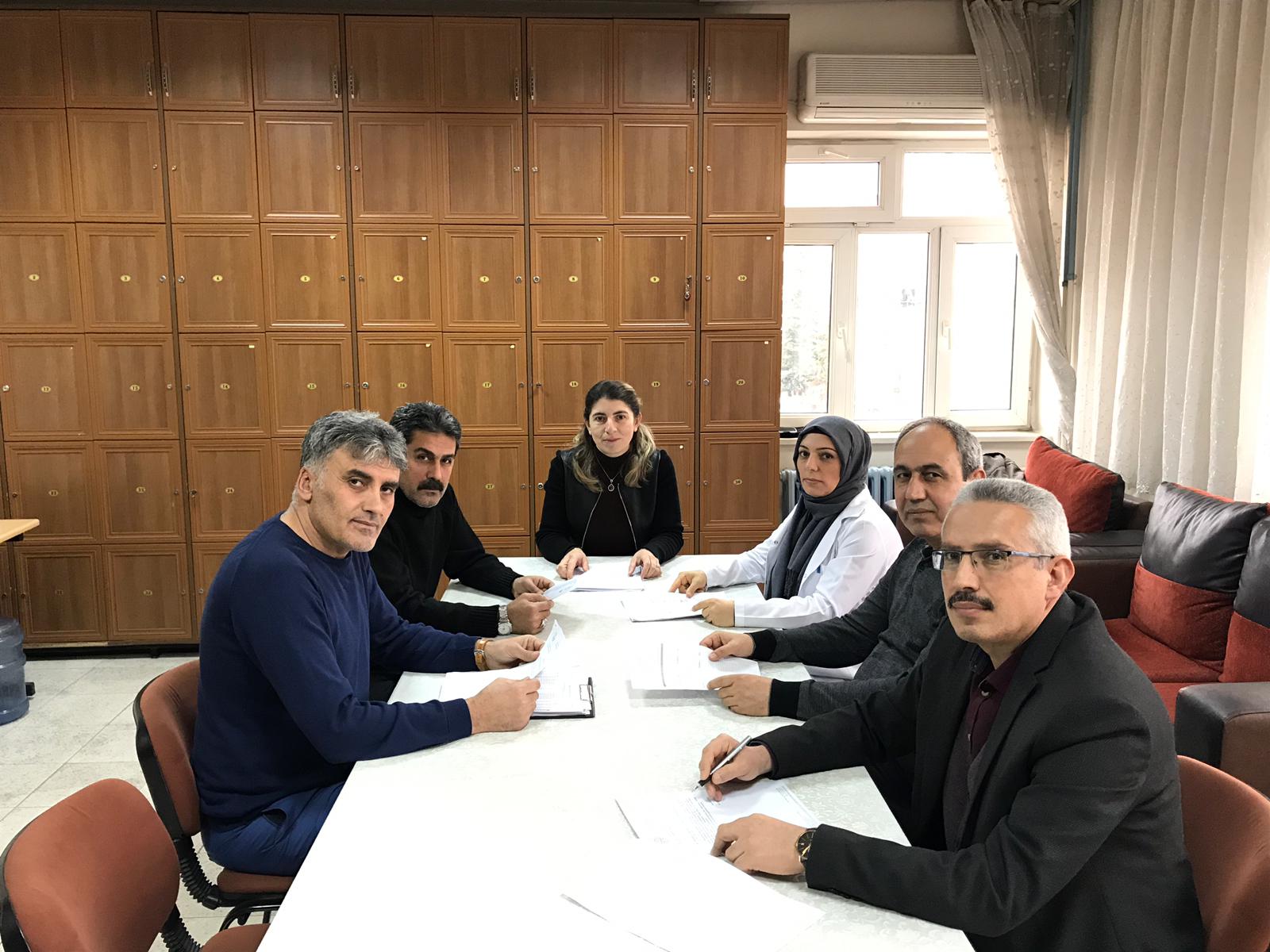                                        Stratejik Plan Ekibinden bir görüntü.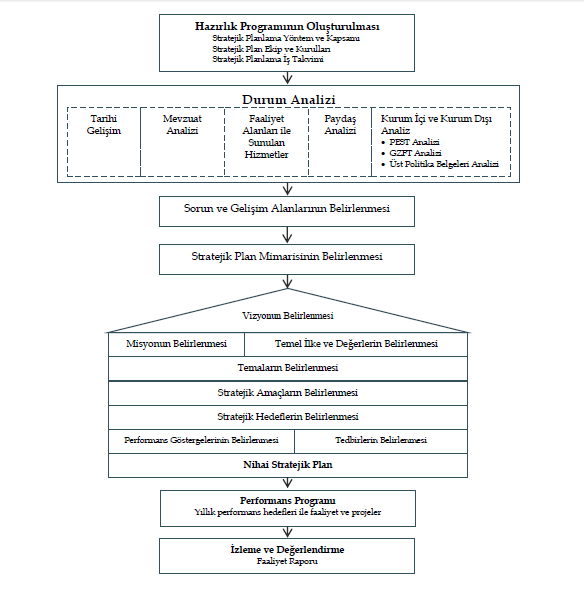                                         Şekil 2. Stratejik Plan Oluşum Şeması                               BÖLÜM II                                  DURUM ANALİZİBÖLÜM II: DURUM ANALİZİDurum analizi bölümünde okulumuzun mevcut durumu ortaya konularak neredeyiz sorusuna yanıt bulunmaya çalışılmıştır. Bu kapsamda okulumuzun kısa tanıtımı, okul künyesi ve temel istatistikleri, paydaş analizi ve görüşleri ile okulumuzun Güçlü Zayıf Fırsat ve Tehditlerinin (GZFT) ele alındığı analize yer verilmiştir.           A. OKULUN TARİHSEL GELİŞİMİ:1998-1999 eğitim-öğretim yılında tek bina ile hizmete açılan okulumuz adını aynı dönemde ilimiz valisi olarak görev yapan Sayın M. Lütfullah BİLGİN´den almıştır. 2005-2006 eğitim-öğretim yılında ikinci bir bina ilave edilerek okulumuzda hizmete devam edilmiştir. 2012-2013 eğitim-öğretim yılında ülkemizin kamuoyunda 4+4+4 ismiyle bilinen zorunlu eğitim sistemine geçmesinden dolayı okulumuza ait olan ilk bina okul dönüşüm uygulaması ile Yahya Kemal Beyatlı Orta Okulu adıyla eğitim-öğretim hizmeti sunmaya başlamıştır. 2014-2015 eğitim-öğretim yılında ilkokul ve ortaokul hizmetlerinin ayrılması amacıyla okulumuzun ortaokul bölümü ayrılmış olup, Yahya Kemal Beyatlı Ortaokulu tekrar okulumuz bünyesine ilkokul olarak dahil edilmiştir. Okulumuzda halen her iki bina ikili eğitime 62 şube, 4 yönetici, 74 öğretmen, 1 memur ve 4 yardımcı hizmetler personeli ile eğitim-öğretime devam edilmektedir.B.YASAL HÜKÜMLÜLÜKLER VE MEVZUAT ANALİZİOkulumuzun sorumlu olduğu yasal yükümlülükler ile ilgili mevzuatın maddeleri Tablo 3’te sunulmuşturTablo 3. Yasal Yükümlülükler ve DayanaklarıC.FAALİYET ALANLARI İLE ÜRÜN VE HİZMETLER       Okulumuzun faaliyet alanları ile ürün ve hizmetlerine ait bilgiler  Tablo 4’te yer almaktadır.Tablo 4. Faaliyet Alanları İle Ürün Ve HizmetlerD.OKULUN MEVCUT DURUMUa.Okul KünyesiOkulumuzun temel girdilerine ilişkin bilgiler altta yer alan okul künyesine ilişkin tabloda yer almaktadır.Tablo 5.Temel Bilgiler Tablosu- Okul Künyesi b.Çalışan BilgileriOkulumuzun çalışanlarına ilişkin bilgiler altta yer alan tabloda belirtilmiştir.Tablo 6.Çalışan Bilgileri TablosuTablo 7. Okulumuz Öğretmenlerinin Yaş AralığıTablo 8.Okulumuz Öğretmenlerinin Kıdem Süreleri Tablo 9.Okulumuz Öğretmenlerinin Eğitim Durumuc.Okulumuz Bina ve Alanları	Okulumuzun binası ile açık ve kapalı alanlarına ilişkin temel bilgiler altta yer almaktadır.Tablo 10. Okul Yerleşkesine Ait Bilgilerd.Sınıf ve Öğrenci Bilgileri	Okulumuzda yer alan sınıfların öğrenci sayıları Tablo 11’de verilmiştir.Tablo 11.Sınıfların Öğrenci Sayılarıe.Donanım ve Teknolojik KaynaklarımızTeknolojik kaynaklar başta olmak üzere okulumuzda bulunan çalışır durumdaki donanım malzemesine ilişkin bilgiye Tablo 12’de yer verilmiştir.Tablo 12.Teknolojik Kaynaklar Tablosuf.Gelir ve Gider BilgisiOkulumuzun genel bütçe ödenekleri, okul aile birliği gelirleri ve diğer katkılarda dâhil olmak üzere gelir ve giderlerine ilişkin son iki yıl gerçekleşme bilgileri Tablo 13’te verilmiştir.Tablo 13.Yıllara Göre Gelir Gider TablosuOkulumuzun organizasyon şeması Tablo 14’de yer almaktadır.Tablo 14. Vali M. Lütfullah Bilgin İlkokulu Organizasyon ŞemasıOkulumuzdaki kurullar ve komisyonlar Tablo 15 ‘de verilmiştir.Tablo15. Kurullar ve KomisyonlarE)PAYDAŞ ANALİZİBu bölümde ilk olarak; iç paydaşlar, dış paydaşlar ve yararlanıcılar, Vali M. Lütfullah Bilgin İlkokulu önem sırasına göre iç paydaş listesi ve önem sırasına göre dış paydaş listesi, paydaş ürün hizmet matrisi iç paydaşlar, paydaş ürün hizmet matrisi dış paydaşlar yer almaktadır.Tablo 16. İç Paydaşlar, Dış Paydaşlar ve Hizmet AlanlarOkulumuzun önem sırasına göre iç paydaş listesi Tablo 17’de yer almaktadır.Tablo 17. Vali M. Lütfullah Bilgin İlkokulu Önem Sırasına Göre İç Paydaş ListesiOkulumuzun önem sırasına göre dış paydaş listesi Tablo 18’de yer almaktadır.Tablo 18. Vali M. Lütfullah Bilgin İlkokulu Önem Sırasına Göre Dış Paydaş ListesiOkulumuza ait paydaş ürün hizmet matrisi iç paydaşlar Tablo 19’da yer almaktadır.Tablo 19. Paydaş Ürün Hizmet Matrisi İç Paydaşlar(İ=İlişkili, K=Kısmen ilişkili, X=İlişkili Değil)Okulumuza ait paydaş ürün hizmet matrisi iç paydaşlar Tablo 20’de yer almaktadır.Tablo 20. Paydaş Ürün Hizmet Matrisi Dış Paydaşlar(İ=İlişkili, K=Kısmen ilişkili, X=İlişkili Değil)            Kurumumuzun en önemli paydaşları arasında yer alan öğrenci, veli ve öğretmenlerimize yönelik olarak anket uygulanmıştır. 5’li Likert Ölçeğine göre hazırlanmış olan anketlerde öğretmenler için toplam 14, öğrenciler için toplam 14, veliler için ise yine 14 soruya yer verilmiştir.Değerlendirme yapılırken “Katılıyorum” ve “Tamamen Katılıyorum”, “Kısmen Katılıyorum” ile “Kararsızım” birlikte yorumlanmış olup, “Katılmıyorum” maddesi ise yalnız değerlendirilmiştir.Paydaşlarımıza uygulamış olduğumuz anket çalışması verileri SPSS programına yüklenmiş olup, sonuçlar aşağıdaki gibi yorumlanmıştır.Öğrenci Anketi Sonuçları:Okulumuzda toplam 1596 öğrenci öğrenim görmektedir. Tesadüfi Örnekleme Yöntemine göre seçilmiş toplam 300 öğrenciye uygulanan anket sonuçları aşağıda yer almaktadır.Şekil 3.Öğrencilerin anket sorularının tamamına verdiği cevapların yüzdesiÖğrencilerin %73’ü anketteki tüm sorulara ‘’Katılıyorum’’ diye cevap verirken, %9’u ‘’Katılmıyorum’’, %18’i ise ‘’Kararsızım’’ cevabını vermiştir.Anketteki her bir soruya verilen cevapları ayrı ayrı değerlendirirsek:“Öğretmenlerimle ihtiyaç duyduğumda rahatlıkla görüşebilirim” sorusuna ankete katılan öğrencilerin %72’si ‘’Katılıyorum’’ yönünde görüş belirtmişlerdir.‘Okul müdürü ile ihtiyaç duyduğumda rahatlıkla konuşabiliyorum’’ sorusuna ankete katılan öğrencilerin %68’i ‘’Katılıyorum’’ yönünde görüş belirtmişlerdir.‘’ Okulun rehberlik servisinden yeterince yararlanabiliyorum’’ sorusuna ankete katılan öğrencilerin %92’si ‘’Katılıyorum’’ yönünde görüş belirtmişlerdir.‘’ Okula ilettiğimiz öneri ve isteklerimiz dikkate alınır’’ sorusuna ankete katılan öğrencilerin %76’sı ‘’Katılıyorum’’ yönünde görüş belirtmişlerdir.‘’ Okulda kendimi güvende hissediyorum’’ sorusuna ankete katılan öğrencilerin %86’sı ‘’Katılıyorum’’ yönünde görüş belirtmişlerdir.‘‘Okulda öğrencilerle ilgili alınan kararlarda bizlerin görüşleri alınır’’ sorusuna ankete katılan öğrencilerin %76’sı ‘’Katılıyorum’’ yönünde görüş belirtmişlerdir.‘’ Öğretmenler yeniliğe açık olarak derslerin işlenişinde çeşitli yöntemler kullanmaktadır’’ sorusuna ankete katılan öğrencilerin %74’ü ‘’Katılıyorum’’ yönünde görüş belirtmişlerdir.‘’ Derslerde konuya göre uygun araç gereçler kullanılmaktadır’’ sorusuna ankete katılan öğrencilerin %79’u ‘’Katılıyorum’’ yönünde görüş belirtmişlerdir.‘’ Teneffüslerde ihtiyaçlarımı giderebiliyorum’’ sorusuna ankete katılan öğrencilerin %54’ü ‘’Katılıyorum’’ yönünde görüş belirtmişlerdir.‘’ Okulun içi ve dışı temizdir’’ sorusuna ankete katılan öğrencilerin %72’si ‘’Katılıyorum’’ yönünde görüş belirtmişlerdir.‘’ Okulun binası ve diğer fiziki mekânlar yeterlidir’’ sorusuna ankete katılan öğrencilerin %69’u ‘’Katılıyorum’’ yönünde görüş belirtmişlerdir.‘’ Okul kantininde satılan malzemeler sağlıklı ve güvenlidir’’ sorusuna ankete katılan öğrencilerin %64’ü ‘’Katılıyorum’’ yönünde görüş belirtmişlerdir.‘’ Okulumuzda yeterli miktarda sanatsal ve kültürel faaliyetler düzenlenmektedir’’ sorusuna ankete katılan öğrencilerin %67’si ‘’Katılıyorum’’ yönünde görüş belirtmişlerdir.Öğretmen Anketi Sonuçları:Okulumuzda görev yapmakta olan toplam 74 öğretmenin tamamına uygulanan anket sonuçları aşağıda yer almaktadır.Şekil 4. Öğretmenlerin anket sorularının tamamına verdiği cevapların yüzdesi‘’ Okulumuzda alınan kararlar, çalışanların katılımıyla alınır’’ sorusuna ankete katılan öğretmenlerin %74’ü ‘’Katılıyorum’’ yönünde görüş belirtmişlerdir.‘’ Kurumdaki tüm duyurular çalışanlara zamanında iletilir’’ sorusuna ankete katılan öğretmenlerin %92’si ‘’Katılıyorum’’ yönünde görüş belirtmişlerdir.‘’ Her türlü ödüllendirmede adil olma, tarafsızlık ve objektiflik esastır’’ sorusuna ankete katılan öğretmenlerin %77’si ‘’Katılıyorum’’ yönünde görüş belirtmişlerdir.‘’ Kendimi, okulun değerli bir üyesi olarak görürüm’’ sorusuna ankete katılan öğretmenlerin %78’i ‘’Katılıyorum’’ yönünde görüş belirtmişlerdir.‘’ Çalıştığım okul bana kendimi geliştirme imkânı tanımaktadır’’ sorusuna ankete katılan öğretmenlerin %70’i ‘’Katılıyorum’’ yönünde görüş belirtmişlerdir.‘’ Okul, teknik araç ve gereç yönünden yeterli donanıma sahiptir’’ sorusuna ankete katılan öğretmenlerin %50’si ‘’Katılıyorum’’ yönünde görüş belirtmişlerdir.‘Okulda çalışanlara yönelik sosyal ve kültürel faaliyetler düzenlenir’’ sorusuna ankete katılan öğretmenlerin %58’i ‘’Katılıyorum’’ yönünde görüş belirtmişlerdir.‘’ Okulda öğretmenler arasında ayrım yapılmamaktadır’’ sorusuna ankete katılan öğretmenlerin %74’ü ‘’Katılıyorum’’ yönünde görüş belirtmişlerdir.‘’ Okulumuzda yerelde ve toplum üzerinde olumlu etki bırakacak çalışmalar yapmaktadır’’ sorusuna ankete katılan öğretmenlerin %68’i ‘’Katılıyorum’’ yönünde görüş belirtmişlerdir.‘’ Yöneticilerimiz, yaratıcı ve yenilikçi düşüncelerin üretilmesini teşvik etmektedir’’ sorusuna ankete katılan öğretmenlerin %70’i ‘’Katılıyorum’’ yönünde görüş belirtmişlerdir.‘’ Yöneticiler, okulun vizyonunu, stratejilerini, iyileştirmeye açık alanlarını vs. çalışanlarla paylaşır’’ sorusuna ankete katılan öğretmenlerin %73’ü ‘’Katılıyorum’’ yönünde görüş belirtmişlerdir.‘’ Okulumuzda sadece öğretmenlerin kullanımına tahsis edilmiş yerler yeterlidir’’ sorusuna ankete katılan öğretmenlerin %59’u ‘’Katılıyorum’’ yönünde görüş belirtmişlerdir.‘’ Alanıma ilişkin yenilik ve gelişmeleri takip eder ve kendimi güncellerim’’ sorusuna ankete katılan öğretmenlerin %79’u ‘’Katılıyorum’’ yönünde görüş belirtmişlerdir.Veli Anketi Sonuçları:1400 veli içerisinde Tesadüfi Örnekleme Yöntemine göre 200 kişi seçilmiştir.Okulumuzda öğrenim gören öğrencilerin velilerine yönelik gerçekleştirilmiş olan anket çalışması sonuçları aşağıdaki gibidir. Şekil 5. Velilerin anket sorularının tamamına verdiği cevapların yüzdesi‘’ İhtiyaç duyduğumda okul çalışanlarıyla rahatlıkla görüşebiliyorum’’ sorusuna ankete katılan velilerin %86’sı ‘’Katılıyorum’’ yönünde görüş belirtmişlerdir.‘’ Bizi ilgilendiren okul duyurularını zamanında öğreniyorum’’ sorusuna ankete katılan velilerin %85’i ‘’Katılıyorum’’ yönünde görüş belirtmişlerdir.‘’ Öğrencimle ilgili konularda okulda rehberlik hizmeti alabiliyorum’’ sorusuna ankete katılan velilerin %71’i ‘’Katılıyorum’’ yönünde görüş belirtmişlerdir.‘’ Okula ilettiğim istek ve şikâyetlerim dikkate alınıyor’’ sorusuna ankete katılan velilerin %60’ı ‘’Katılıyorum’’ yönünde görüş belirtmişlerdir.‘’ Öğretmenler yeniliğe açık olarak derslerin işlenişinde çeşitli yöntemler kullanmaktadır’’ sorusuna ankete katılan velilerin %82’si ‘’Katılıyorum’’ yönünde görüş belirtmişlerdir.‘’ Okulda yabancı kişilere karşı güvenlik önlemleri alınmaktadır’’ sorusuna ankete katılan velilerin %60’ı ‘’Katılıyorum’’ yönünde görüş belirtmişlerdir.‘’ Okulda bizleri ilgilendiren kararlarda görüşlerimiz dikkate alınır’’ sorusuna ankete katılan velilerin %59’u ‘’Katılıyorum’’ yönünde görüş belirtmişlerdir.‘’ E-Okul Veli Bilgilendirme Sistemi ile okulun internet sayfasını düzenli olarak takip ediyorum’’ sorusuna ankete katılan velilerin %69’u ‘’Katılıyorum’’ yönünde görüş belirtmişlerdir.‘’ Çocuğumun okulunu sevdiğini ve öğretmenleriyle iyi anlaştığını düşünüyorum’’ sorusuna ankete katılan velilerin %95’i ‘’Katılıyorum’’ yönünde görüş belirtmişlerdir.‘’ Okul, teknik araç ve gereç yönünden yeterli donanıma sahiptir’’ sorusuna ankete katılan velilerin %42’si ‘’Katılıyorum’’ yönünde görüş belirtmişlerdir.‘’ Okul her zaman temiz ve bakımlıdır’’ sorusuna ankete katılan velilerin %53’ü ‘’Katılıyorum’’ yönünde görüş belirtmişlerdir.‘’ Okulun binası ve diğer fiziki mekânlar yeterlidir’’ sorusuna ankete katılan velilerin %44’ü ‘’Katılıyorum’’ yönünde görüş belirtmişlerdir.‘’ Okulumuzda yeterli miktarda sanatsal ve kültürel faaliyetler düzenlenmektedir’’ sorusuna ankete katılan velilerin %52’si ‘’Katılıyorum’’ yönünde görüş belirtmişlerdir.GZFT (Güçlü, Zayıf, Fırsat, Tehdit) Analizi GZFT (Güçlü Yönler, Zayıf Yönler, Fırsatlar ve Tehditler) durum analizi kapsamında kullanılan temel yöntemlerdendir. Okulumuzun mevcut durumunu ortaya koyabilmek için geniş katılımlı bir grup ile GZFT analizi yapılmıştır. Okulumuzda yapılan GZFT analizinde okulun güçlü ve zayıf yönleri ile okulumuz için fırsat ve tehdit olarak değerlendirilebilecek unsurlar tespit edilmiştir.Güçlü YönlerTablo 21. Güçlü YönlerZayıf YönlerTablo 22. Zayıf YönlerFırsatlarTablo 23. FırsatlarTehditlerTablo 24. TehditlerGelişim ve Sorun AlanlarıPaydaş analizi, kurum içi ve dışı analiz sonucunda Müdürlüğün faaliyetlerine ilişkin gelişim ve sorun alanları tespit edilmiştir. Belirlenen gelişim ve sorun alanları üç tema altında gruplandırılarak plan mimarisinin oluşturulmasında temel alınmıştır.Tablo 25.Okulumuzun Gelişim ve Sorun AlanlarıBÖLÜM III           MİSYON, VİZYON VE TEMEL DEĞERLERMİSYON, VİZYON VE TEMEL DEĞERLEROkul Müdürlüğümüzün Misyon, vizyon, temel ilke ve değerlerinin oluşturulması kapsamında öğretmenlerimiz, öğrencilerimiz, velilerimiz, çalışanlarımız ve diğer paydaşlarımızdan alınan görüşler, sonucunda stratejik plan hazırlama ekibi tarafından oluşturulan Misyon, Vizyon, Temel Değerler; Okulumuz üst kurulana sunulmuş ve üst kurul tarafından onaylanmıştır.MİSYONFaaliyet gösterdiğimiz alanda bireye ve toplumu ön plana alarak,
hukuka, ekonomik, kültürel, milli ve ahlaki ilkelere bağlı,
sağlığa, güvenliğe ve çevreye duyarlı olarak toplumsal beklentilerin üzerine çıkacak bir eğitim- öğretim ortamı oluşturmak.VİZYONAhlaki, kültürel ve ekonomik açıdan ülkeyi şaha kaldıracak, milli değerlerle donatılmış bireyler yetiştirmek.TEMEL DEĞERLERİMİZ1) Eşitlik2) Liyakat3) Tarafsızlık4) Paylaşımcılık5) Teknolojik adaptasyon6) Şeffaflık ve güvenebilirlik7) Verimlilik8) Sorumluluk9) Çözüm odaklı olma10) Saygı ve sevgi                          BÖLÜM IV                AMAÇ, HEDEF VE EYLEMLERAMAÇ, HEDEF VE EYLEMLER          Bu bölümde, stratejik amaçlar, hedefler ve eylemler yer almaktadır.TEMA I: EĞİTİM VE ÖĞRETİME ERİŞİMEğitim ve öğretime erişim okullaşma ve okul terki, devam ve devamsızlık, okula uyum ve oryantasyon, özel eğitime ihtiyaç duyan bireylerin eğitime erişimi, yabancı öğrencilerin eğitime erişimi ve hayat boyu öğrenme kapsamında yürütülen faaliyetlerin ele alındığı temadır.Stratejik Amaç 1Kayıt bölgemizde yer alan çocukların okullaşma oranlarını artıran, öğrencilerin uyum ve devamsızlık sorunlarını gideren etkin bir yönetim yapısı kurulacaktır.Stratejik Hedef 1.1.  Kayıt bölgemizde yer alan çocukların okullaşma oranları artırılacak ve öğrencilerin uyum ve devamsızlık sorunları da giderilecektir.Performans GöstergeleriTablo 26. Stratejik Hedef 1.1’e İlişkin Performans GöstergeleriEylemlerTablo 27. Stratejik Hedef 1.1’e İlişkin Yapılacak EylemlerTEMA II: EĞİTİM VE ÖĞRETİMDE KALİTENİN ARTIRILMASIEğitim ve öğretimde kalitenin artırılması başlığı esas olarak eğitim ve öğretim faaliyetinin hayata hazırlama işlevinde yapılacak çalışmaları kapsamaktadır. Bu tema altında akademik başarı, sınav kaygıları, sınıfta kalma, ders başarıları ve kazanımları, disiplin sorunları, öğrencilerin bilimsel, sanatsal, kültürel ve sportif faaliyetleri ile istihdam ve meslek edindirmeye yönelik rehberlik ve diğer mesleki faaliyetler yer almaktadır. Stratejik Amaç 2: Öğrencilerimizin gelişmiş dünyaya uyum sağlayacak şekilde donanımlı bireyler olabilmesi için eğitim ve öğretimde kalite artırılacaktır.Stratejik Hedef 2.1.  Öğrenme kazanımlarını takip eden ve velileri de sürece dâhil eden bir yönetim anlayışı ile öğrencilerimizin akademik başarıları ve sosyal faaliyetlere etkin katılımı artırılacaktır.Performans GöstergeleriTablo 28. Stratejik Hedef 2.1’e İlişkin Performans GöstergeleriEylemlerTablo 29. Stratejik Hedef 2.1’e İlişkin Yapılacak EylemlerStratejik Hedef 2.2.  Etkin bir rehberlik anlayışıyla, öğrencilerimizi ilgi ve becerileriyle orantılı bir şekilde üst öğrenime veya istihdama hazır hale getiren daha kaliteli bir kurum yapısına geçilecektir. Performans GöstergeleriTablo 30. Stratejik Hedef 2.2’ye İlişkin Performans GöstergeleriEylemlerTablo 31. Stratejik Hedef 2.2’ye İlişkin Yapılacak EylemlerTEMA III: KURUMSAL KAPASİTEStratejik Amaç 3: Eğitim ve öğretim faaliyetlerinin daha nitelikli olarak verilebilmesi için okulumuzun kurumsal kapasitesi güçlendirilecektir. Stratejik Hedef 3.1.  Belirlenen ihtiyaçlar doğrultusunda fiziki alt yapı eksiklikleri giderilecek, öğrenci ve veli memnuniyeti artırılacaktır.Performans GöstergeleriTablo 32. Stratejik Hedef 3.1’e İlişkin Performans GöstergeleriEylemlerTablo 33. Stratejik Hedef 3.1’e İlişkin Yapılacak EylemlerV. BÖLÜM                                                MALİYETLENDİRME      MALİYETLENDİRME       Okulumuzun stratejik planı çerçevesinde amaç ve hedeflerin gerçekleşmesi için gerekli olan maddi imkânlar yasal ödeneklerle karşılanacaktır. Tablo 34. 2019-2023 Stratejik Planı Faaliyet/Proje Maliyetlendirme TablosuVI. BÖLÜM                                 İZLEME VE DEĞERLENDİRMEİZLEME VE DEĞERLENDİRMEOkulumuz Stratejik Planı izleme ve değerlendirme çalışmalarında 5 yıllık Stratejik Planın izlenmesi ve 1 yıllık gelişim planın izlenmesi olarak ikili bir ayrıma gidilecektir. Stratejik planın izlenmesinde 6 aylık dönemlerde izleme yapılacak denetim birimleri, il ve ilçe millî eğitim müdürlüğü ve Bakanlık denetim ve kontrollerine hazır halde tutulacaktır.Yıllık planın uygulanmasında yürütme ekipleri ve eylem sorumlularıyla aylık ilerleme toplantıları yapılacaktır. Toplantıda bir önceki ayda yapılanlar ve bir sonraki ayda yapılacaklar görüşülüp karara bağlanacaktır. Korkma, sönmez bu şafaklarda yüzen al sancak; Sönmeden yurdumun üstünde tüten en sonocak. O benim milletimin yıldızıdır,parlayacak;O benimdir, o benim milletimindir ancak.Çatma, kurban olayım, çehreni ey nazlı hilâl! Kahraman ırkıma bir gül! Ne bu şiddet, bu celâl? Sana olmaz dökülen kanlarımız sonra helâl...Hakkıdır, Hakk’a tapan, milletimin istiklâl!Ben ezelden beridir hür yaşadım, hür yaşarım. Hangi çılgın bana zincir vuracakmış? Şaşarım! Kükremiş sel gibiyim, bendimi çiğner, aşarım. Yırtarım dağları, enginlere sığmam, taşarım.Garbın afakını sarmışsa çelik zırhlı duvar, Benim iman dolu göğsüm gibi serhaddım var. Ulusun, korkma! Nasıl böyle bir imanı boğar, “Medeniyet!” dediğin tek dişi kalmışcanavar?Arkadaş! Yurduma alçakları uğratma, sakın. Siper et gövdeni, dursun bu hayâsızca akın. Doğacaktır sana va’dettiği günler Hakk’ın... Kim bilir, belki yarın, belki yarından dayakın.Bastığın yerleri “toprak!” diyerek geçme, tanı: Düşün altındaki binlerce kefensiz yatanı.Sen şehit oğlusun, incitme, yazıktır, atanı: Verme, dünyaları alsan da, bu cennet vatanı.Kim bu cennet vatanın uğruna olmaz kifeda? Şüheda fışkıracak toprağı sıksan,şüheda!Canı, cananı, bütün varımı alsın daHuda,Etmesin tek vatanımdan beni dünyada cüda.Ruhumun senden, İlâhî, şudur ancak emeli: Değmesin mabedimin göğsüne namahrem eli. Bu ezanlar ki şahadetleri dinin temeli-Ebedî yurdumun üstünde beniminlemeli.O zaman vecd ile bin secdeeder-varsa-taşım, Her cerihamdan, ilâhî, boşanıp kanlı yaşım, Fışkırır ruh-ı mücerret gibi yerdennaşım;O zaman yükselerek arşa değer belki başım.Dalgalan sen de şafaklar gibi ey şanlı hilâl! Olsun artık dökülen kanlarımın hepsi helâl. Ebediyen sana yok, ırkıma yok izmihlâl: Hakkıdır, hür yaşamış, bayrağımınhürriyet; Hakkıdır, Hakk’a tapan, milletiministiklâl.Mehmet Akif ERSOYMustafa Kemal ATATÜRK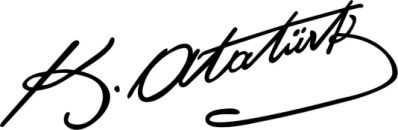 Üst Kurul BilgileriÜst Kurul BilgileriAdı SoyadıUnvanıZülfü DilmenOkul MüdürüHarun PolatMüdür YardımcısıMustafa İşlekÖğretmenFatih BekçiOkul/Aile Birliği Başkanıİdris CanOkul/Aile Birliği Yönetim Kurulu ÜyesiEkip BilgileriEkip BilgileriAdı SoyadıUnvanıFatma AkgeyikMüdür YardımcısıEnder AytaçÖğretmenAhmet Çelik 1ÖğretmenAhmet Çelik 2ÖğretmenAslıhan AyasÖğretmenAyşe AyazVeliFatih ÇakarVeliYASAL YÜKÜMLÜLÜKLERDAYANAK	Her Türk çocuğuna iyi bir vatandaş olmak için gerekli temel bilgi, beceri, davranış ve alışkanlıkları kazandırmak; onu milli ahlak anlayışına uygun olarak yetiştirmek.1739 sayılı kanunun 23. maddesi,  222 sayılı kanunun 1. maddesi,Her Türk çocuğunu ilgi, istidat ve kabiliyetleri yönünden yetiştirerek hayata ve üst öğrenime hazırlamak.1739 sayılı kanunun 23. maddesi.Atatürk inkılap ve ilkelerine ve Anayasada ifadesini bulan Atatürk milliyetçiliğine bağlı; Türk Milletinin milli, ahlaki, insani, manevi ve kültürel değerlerini benimseyen, koruyan ve geliştiren; ailesini, vatanını, milletini seven ve daima yüceltmeye çalışan, insan haklarına ve Anayasanın başlangıcındaki temel ilkelere dayanan demokratik, laik ve sosyal bir hukuk Devleti olan Türkiye Cumhuriyetine karşı görev ve sorumluluklarını bilen ve bunları davranış haline getirmiş yurttaşlar olarak yetiştirmek1739 sayılı kanunun 1. maddesiBeden, zihin, ahlak, ruh ve duygu bakımlarından dengeli ve sağlıklı şekilde gelişmiş bir kişiliğe ve karaktere, hür ve bilimsel düşünme gücüne, geniş bir dünya görüşüne sahip, insan haklarına saygılı, kişilik ve teşebbüse değer veren, topluma karşı sorumluluk duyan; yapıcı, yaratıcı ve verimli kişiler olarak yetiştirmek;İlgi, istidat ve kabiliyetlerini geliştirerek gerekli bilgi, beceri, davranışlar ve birlikte iş görme alışkanlığı kazandırmak suretiyle hayata hazırlamak ve onların, kendilerini mutlu kılacak ve toplumun mutluluğuna katkıda bulunacak bir meslek sahibi olmalarını sağlamak; böylece bir yandan Türk vatandaşlarının ve Türk toplumunun refah ve mutluluğunu artırmak; öte yandan milli birlik ve bütünlük içinde iktisadi, sosyal ve kültürel kalkınmayı desteklemek ve hızlandırmak ve nihayet Türk Milletini çağdaş uygarlığın yapıcı, yaratıcı, seçkin bir ortağı yapmaktır.1739 sayılı kanunun 1. maddesiÖğrenci kulübü ve toplum hizmeti çalışmalarında katılımcılık, planlılık, süreklilik, üretkenlik, gönüllülük ve iş birliği temel ilkedirİlköğretim Ve Orta Öğretim Kurumları sosyal Etkinlikler Yönetmeliği’nin 6. maddesiFAALİYET ALANI: EĞİTİMFAALİYET ALANI: EĞİTİMRehberlik HizmetleriPsikolojik DanışmaSınıf İçi Rehberlik HizmetleriMeslek Tanıtımı ve YönlendirmeSosyal-Kültürel EtkinliklerHalk oyunları    Koro      Satranç YarışmalarKültürel GezilerSergilerTiyatroKermes ve ŞenliklerPikniklerYazarlarla Buluşma EtkinlikleriSosyal Kulüp ve Toplum Hizmeti ÇalışmalarıSpor EtkinlikleriFutbol,    Voleybol   Basketbolİzcilik EtkinlikleriGünlük Çalışma KamplarıMahalli KamplarResmi Bayram TörenleriFAALİYET ALANI: YÖNETİM İŞLERİFAALİYET ALANI: YÖNETİM İŞLERİÖğrenci işleri hizmetiKayıt-Nakil işleri     Devam-devamsızlık     Sınıf geçmeÖğretmen işleri hizmetiDerece terfi    Hizmet içi eğitim     Özlük haklarıSendikal HizmetlerMali İşlemlerOkul Aile Birliği işleriBütçe işlemleriBakım-onarın işlemleriTaşınır Mal işlemleriFAALİYET ALANI: ÖĞRETİMFAALİYET ALANI: ÖĞRETİMÖğretimin PlanlanmasıPlanlarÖğretmenler KuruluZümre toplantılarıÖğretimin UygulanmasıSınıf içi uygulamalarGezi ve incelemeYetiştirme kurslarıKazanım değerlendirmeÖğretimin DeğerlendirilmesiDönem içi değerlendirmelerOrtak sınavlarFAALİYET ALANI: YETİŞKİN EĞİTİMİ VE VELİLERLE İLİŞKİLERFAALİYET ALANI: YETİŞKİN EĞİTİMİ VE VELİLERLE İLİŞKİLERSağlık HizmetleriAğız ve Diş Sağlığı SemineriÇocuk Hastalıkları SemineriMadde Bağımlığı ve cinsel istismar seminerleriKurslarHalk oyunları kurslarıSatranç KurslarıOkullar Hayat Olsun ProjesiVelilerle İlgili HizmetlerVeli toplantılarıVeli iletişim hizmetleriOkul-Aile Birliği faaliyetleriİli: Elazığİli: Elazığİli: Elazığİlçesi: Merkezİlçesi: Merkezİlçesi: MerkezAdres:  Sürsürü Mahallesi Şehit.Ast.Mustafa Uygur Caddesi Dış Kapı No:99 Sürsürü Mahallesi Şehit.Ast.Mustafa Uygur Caddesi Dış Kapı No:99Coğrafi Konum (link)Coğrafi Konum (link)https://goo.gl/maps/Hs2RfRCkxcE2Telefon Numarası: 0424 241 14 330424 241 14 33Faks Numarası:Faks Numarası:0424 241 65 10e- Posta Adresi:717338@meb.k12.tr717338@meb.k12.trWeb sayfası adresi:Web sayfası adresi:elazigvlb.meb.k12.trKurum Kodu:717338717338Öğretim Şekli:Öğretim Şekli:İkili EğitimOkulun Hizmete Giriş Tarihi : 1998Okulun Hizmete Giriş Tarihi : 1998Okulun Hizmete Giriş Tarihi : 1998Toplam Çalışan SayısıToplam Çalışan Sayısı83Öğrenci Sayısı:Kız772Öğretmen SayısıKadın35Öğrenci Sayısı:Erkek823Öğretmen SayısıErkek39Öğrenci Sayısı:Toplam1595Öğretmen SayısıToplam74Derslik Başına Düşen Öğrenci Sayısı:48:48Şube Başına Düşen Öğrenci SayısıŞube Başına Düşen Öğrenci Sayısı:25Öğretmen Başına Düşen Öğrenci Sayısı:25:25Şube Başına 30’dan Fazla Öğrencisi Olan Şube SayısıŞube Başına 30’dan Fazla Öğrencisi Olan Şube Sayısı:5Öğrenci Başına Düşen Toplam Gider Miktarı:50:50Öğretmenlerin Kurumdaki Ortalama Görev SüresiÖğretmenlerin Kurumdaki Ortalama Görev Süresi12UnvanErkekKadınToplamOkul Müdürü ve Müdür Yardımcısı314Sınıf Öğretmeni382260Ana Sınıfı Öğretmeni044Branş Öğretmeni055Rehber Öğretmen044İdari Personel101Yardımcı Personel404Güvenlik Personeli101Toplam Çalışan Sayıları473683Yaş Aralığı	Kişi Sayısı25-30 yaş431-40 yaş1341-50 yaş1951-60 yaş3161-65 yaş5Kıdem Süresi (yıl)                           Kişi Sayısı0-10 yıl1011-20 yıl1621-30 yıl2631-40 yıl20Öğretmenlerin Eğitim SüreleriKişi SayısıÖn Lisans (2 yıllık)15Eğitim Fakültesi(4 yıllık)26Başka Fakülteler(4 yıllık)31Okul BölümleriOkul BölümleriÖzel AlanlarVarYokOkul Kat Sayısı3Çok Amaçlı SalonVarDerslik Sayısı33Çok Amaçlı SahaYokDerslik Alanları (m2)1245KütüphaneYokKullanılan Derslik Sayısı33Fen LaboratuvarıYokŞube Sayısı62Bilgisayar LaboratuvarıYokİdari Odaların Alanı (m2)80İş AtölyesiYokÖğretmenler Odası (m2)30Beceri AtölyesiYokOkul Oturum Alanı (m2)7100PansiyonYokOkul Bahçesi (Açık Alan)(m2)5740Okul Kapalı Alan (m2)1360Sanatsal, bilimsel ve sportif amaçlı toplam alan (m2)80Kantin (m2)40Tuvalet Sayısı30SINIFIKızErkekToplamAna sınıfı5250102Özel alt sınıf1341.sınıf1751833582.sınıf1932003933.sınıf1771823594.sınıf177206383Akıllı Tahta Sayısı0TV Sayısı6Masaüstü Bilgisayar Sayısı32Yazıcı Sayısı5Taşınabilir Bilgisayar Sayısı1Fotokopi Makinası Sayısı1Projeksiyon Sayısı34YıllarGelir MiktarıGider Miktarı201767,20266,466201879,73578,250GÖREVLERGÖREVLE İLGİLİ BÖLÜM / BİRİM /KOMİSYON / ZÜMRE  VB.GÖREVLE İLGİLİ İŞBİRLİĞİGÖREVLE İLGİLİ HEDEF KİTLEYönetim ve OrganizasyonMüdür / Müdür Yrd.ÖğretmenlerTüm paydaşlarEğitim ve Öğretim HizmetleriMüdür / Müdür Yrd. / ÖğretmenlerMEM /Diğer okullarÖğrencilerKayıtMüdür / Müdür Yrd. / Öğrenci Kayıt KomisyonuMEM /MuhtarlıkÖğrencilerVelilerÖğrenci İşleriMüdür / Müdür Yrd.MEMÖğrencilerVelilerPersonel Özlük İşlemleriMüdür / Müdür Yrd.MemurValilik/MEMÇalışanlarAyniyat, Demirbaş, Vb. İşlemleriMüdür / Müdür Yrd. /Demirbaş Sayım KomisyonuValilik /MEM /Öğretmenler /Okul toplumuRehberlik HizmetleriMüdür / Müdür Yrd. / Rehberlik Servisi / Şube Rehber Öğretmenleri / ÖğretmenlerMEM /RAMÖğretmenler / Öğrenciler / VelilerSatın Alma İşlemleriMüdür / Müdür Yrd. / Satın Alma KomisyonuOkul Aile BirliğiOkul toplumuMuayene ve Teslim Alma İşlemleriMüdür / Müdür Yrd. / Muayene ve Teslim Alma KomisyonuÖğretmenlerOkul toplumuOkul Öncesi Eğitim-Öğretim HizmetleriMüdür / Müdür Yrd. / Okul Öncesi ÖğretmenleriÖğretmenlerOkul öncesi nüfusAna Sınıfı Harcama İşlemleriMüdür / Müdür Yrd. / Anasınıfı öğretmeni / Ana Sınıfı Harcama KomisyonuÖğretmenler / Okul Aile BirliğiAna sınıfı öğrencileriResmi Yazışma İşlemleriMüdür / Müdür Yrd. / MemurValilik / MEMOkul toplumuArşiv HizmetleriMüdür / Müdür Yrd. / MemurValilik / MEMOkulu toplumuDonanım ve TeknolojiMüdür / Müdür Yrd. / Bilişim Teknolojileri ÖğretmeniMEB EGİTEK / MEM / İl Bilgi Teknolojileri Birimi Öğretmenler / Öğrenciler / Veliler / ÇevreDestek HizmetleriMüdür / Müdür Yrd. / HizmetliYardımcı hizmetler personeliOkul toplumuSosyal, kültürel, sportif etkinliklerMüdür / Müdür Yrd. / Sosyal Etkinlikler KuruluMEB / MEM / İzcilik ve Spor Dairesi BaşkanlığıOkul toplumuÖğrenci Disiplin İşlemleriMüdür / Müdür Yrd. MEM / RAM  Rehberlik ServisiÖğrencilerHalkla İlişkilerMüdür / Müdür Yrd.MEM / Belediye / Muhtarlık / Okul Aile Birliği /  Diğer okullarSosyal çevre / halkSağlık HizmetleriMüdür / Müdür Yrd. / Okul Aile Birliği / Sağlık, Temizlik, Sosyal Yardımlaşma ve Dayanışma Kulübüİl Sağlık Müdürlüğü / MEM / Aile Hekimi / ÖğrencilerAfet Eğitimi HizmetleriMüdür / Müdür Yrd. / Sivil Savunma KulübüAfet Eğitimi Genel Müdürlüğü / Valilik / MEM / MuhtarlıkOkul toplumuOkul Gelişimine Ait Görev ve HizmetlerMüdür / Projeden Sorumlu Müdür Yrd. / OGYE EkibiMEM / Belediyeler / Sivil Toplum Örgütleri / KALDEROkul toplumuSosyal Dayanışma HizmetleriMüdür / Müdür Yrd. / Sosyal Dayanışma Kurulu / ÖğretmenlerValilik / Sosyal Dayanışma Vakfı/Belediyeler/ Sivil Toplum Örgütleri Okul toplumuPlanlamaMüdür / Müdür Yrd. / Öğretmenler Kurulu / Zümre Öğretmenler Kurulu / Öğretmenler / OGYEMEB / MEM Okul toplumuKoordinasyonMüdür / Müdür Yrd. / OGYEMEB / MEM / Diğer OkullarOkul toplumuStratejik konuların yürütülmesiMüdür / Müdür Yrd. / OGYEMEB / Valilik / MEM / Okul toplumuDisiplin ve Sicil İşlemleriMüdürMEB / Valilik / MEMÖğretmenlerDenetimMüdür / Müdür Yrd.MEB / Valilik / MEM / İl Teftiş Kurulu BaşkanlığıGörevle ilgili bölüm, birim, kurul/komisyon adıGörevleriOkul Aile BirliğiYönetmelikteki görevlerÖğretmenler KuruluYönetmelikteki görevlerZümre Öğretmenler KuruluYönetmelikteki görevlerÖğrenci Davranışlarını Değerlendirme KuruluYönetmelikteki görevlerSatın Alma KomisyonuYönetmelikteki görevlerPsikolojik Danışma ve Rehberlik Hizmetleri Yürütme KomisyonuYönetmelikteki görevlerMuayene ve Kabul KomisyonuYönetmelikteki görevlerPAYDAŞLARIMIZİÇ PAYDAŞLARDIŞ PAYDAŞLARHİZMET ALANNEDEN PAYDAŞMilli Eğitim BakanlığıXBağlı Olduğumuz Merkezi idareValilikXMülki idaremizİl Milli Eğitim MüdürlüğüXBağlı Olduğumuz İl MüdürlüğüElazığ Özel İdaresiXİş birliği içinde olmamız gereken kurumlarOkul Aile BirliğiXHizmeti veren tedarikçiOkulumuz ÖğretmenleriXHizmet alan ve verenOkulumuz ÖğrencileriXXHizmet AlanOkulumuz VelileriXXDolaylı hizmet alanHayırseverlerXİş birliği içinde olmamız gereken kişilerİl BelediyesiXİş birliği içinde olmamız gereken kurumlarEğitim SendikalarıXİş birliği içinde olmamız gereken kurumlarFırat ÜniversitesiXİş birliği içinde olmamız gereken kurumlarMedya(ilimizdeki tüm yazılı ve görsel basın)Xİş birliği içinde olmamız gereken kurumlarSivil Toplum Örgütleri Xİş birliği içinde olmamız gereken kurumlarRehabilitasyon MerkezleriXİş birliği içinde olmamız gereken kurumlarİl Rehberlik Araştırma Merkezi Xİş birliği içinde olmamız gereken kurumlarGençlik Hizmetleri ve İl SporMüdürlüğüXİş birliği içinde olmamız gereken kurumlarİl Sağlık İl MüdürlüğüXİş birliği içinde olmamız gereken kurumlarİl Emniyet MüdürlüğüXİş birliği içinde olmamız gereken kurumlarBayındırlık İl MüdürlüğüXİş birliği içinde olmamız gereken kurumlarTarım İl MüdürlüğüXİş birliği içinde olmamız gereken kurumlarElazığ HalkıXSosyal çevreİl MüftülüğüXİş birliği içinde olmamız gereken kurumlarİl DefterdarlıkXİş birliği içinde olmamız gereken kurumlarTurizm İl MüdürlüğüXİş birliği içinde olmamız gereken kurumlarİl Kolordu KomutanlığıXİş birliği içinde olmamız gereken kurumlarİl Kantinciler İşletmeleriXHizmet verenİlimizdeki VakıflarXİş birliği içinde olmamız gereken kurumlarİlimizdeki Okul ServisleriXHizmet verenİl Jandarma KomutanlığıXİş birliği içinde olmamız gereken kurumlarİÇ PAYDAŞLARÖNEM SIRASIOkulumuz Öğrencileri1Okulumuz Öğretmenleri2Okulumuz Velileri 3Okul Aile Birliği4Dış PAYDAŞLARÖNEM SIRASIMilli Eğitim Bakanlığı1Valilik2İl Milli Eğitim Müdürlüğü3İl Rehberlik Araştırma Merkezi4Rehabilitasyon Merkezleri 5İlimizdeki Okul Servisleri6İl Kantinciler İşletmeleri7Eğitim Sendikaları8İl Belediyesi9Elazığ Özel İdaresi10Fırat Üniversitesi11Medya(ilimizdeki tüm yazılı ve görsel basın)12Hayırseverler13Sivil Toplum Örgütleri14Elazığ Halkı15İl Emniyet Müdürlüğü16İl Sağlık İl Müdürlüğü17Gençlik Hizmetleri ve İl Spor Müdürlüğü18Bayındırlık İl Müdürlüğü19Tarım İl Müdürlüğü20İl Defterdarlık21Turizm İl Müdürlüğü22İl Kolordu Komutanlığı23İl Jandarma Komutanlığı24İl Müftülüğü25İlimizdeki Vakıflar26                                                                İç Paydaşlar                   Hizmet AlanıOkulumuz ÖğretmenleriOkulumuz ÖğrencileriOkulumuz VelileriOkul Aile BirliğiSosyal-Kültürel EtkinliklerİİKKSpor EtkinlikleriKİXXİzcilik EtkinlikleriKKXXÖğrenci işleri hizmetiKİİİÖğretmen işleri hizmetiİXXXMali İşlemlerİKKİÖğretimin PlanlanmasıİXXXÖğretimin UygulanmasıİXXXÖğretimin DeğerlendirilmesiİXXXSağlık HizmetleriİİKKKurslarİİKKVelilerle İlgili HizmetlerİXİİDış PaydaşlarHizmet AlanıMilli Eğitim BakanlığıValilikİl Milli Eğitim Müdürlüğüİl Rehberlik Araştırma Merkeziİl Kantinciler İşletmeleriİl Kantinciler İşletmeleriİlimizdeki Okul ServisleriRehabilitasyon MerkezleriEğitim Sendikalarıİl BelediyesiElazığ Özel İdaresiFırat ÜniversitesiMedya(ilimizdeki tüm yazılı ve görsel basın)HayırseverlerSivil Toplum ÖrgütleriElazığ Halkıİl Emniyet Müdürlüğüİl Sağlık İl MüdürlüğüGençlik Hizmetleri ve İl SporMüdürlüğüBayındırlık İl MüdürlüğüTarım İl Müdürlüğüİl DefterdarlıkTurizm İl Müdürlüğüİl Kolordu Komutanlığıİl Jandarma Komutanlığıİl Müftülüğüİlimizdeki VakıflarSosyal-Kültürel EtkinliklerKKKKKKKKXKKKKKKKKKKKKXKKKKKSpor EtkinlikleriKKKKKKKKXKKKKKKKKKKKKXKKKXXİzcilik EtkinlikleriKKKXXXKXXİXKKKKKKKKXKXKXXXXÖğrenci işleri hizmetiİKİKKXXXXXXXXXXXXXXXXXXXXXXÖğretmen işleri hizmetiİİİXXXXXXXXXXXXXXXXXXXXXXXXMali İşlemlerİKİXXİİXXKKKXİKKKKKKKKKKKXKÖğretimin PlanlanmasıİKİİİXXXXXXXXXXXXXXXXXXXXXXÖğretimin UygulanmasıİXİKKXXXXXXXXXXXXXXXXXXXXXXÖğretimin DeğerlendirilmesiİXİXXXXXXXXXXXXXXXXXXXXXXXXSağlık HizmetleriKKKKKİXXİİKXXXXXXİİXXXXXXXXKurslarİKİKKKKKKKKKKKKKKKKKKKKKKKKVelilerle İlgili HizmetlerİXİXXXXXXXXXXXXXXXXXXXXXXXXÖğrencilerÖğrencilerin çoğunluğunun bilinçli ailelere sahip olmalarıHinterlandımızda bulunan öğrencilerin tamamına yakınının okulumuza kayıt yaptırmasıAkademik başarıÖzel eğitime ihtiyacı olan öğrencilere ulaşma ve imkan sunma konusunda yeterli olunmasıDevamsızlık oranlarıÇalışanlarKurum kültürüEkip ruhuOkulda öğretmen açığının olmamasıYöneticilerin yeterlilik düzeyiYönetici-öğretmen-öğrenci ve veli iletişimiİş birlikçi faaliyetlerVelilerAilelerin bilinç düzeyiSosyo-ekonomik yönlerEtkinliklere katılım ve teşvikDonanımOkulun teknolojik yapısının yeterli düzeyde olmasıGüçlü internet ağıBütçeKantin gelirleriOkul aile birliğiHayırsever destekleriYönetim SüreçleriEşitlikLiyakatAnlayışİletişim Süreçleriİletişim ağlarıÖğrencilerTeknolojinin olumsuz etkileri Disiplin sorunlarıÇevre faktörleriYabancı dil yeterliliğiVelilerEğitim sürecine müdahaleBina ve YerleşkeAnasınıfı sayısının yetersiz oluşuLavabo  başına düşen öğrenci sayısının fazla oluşuDonanımLaboratuvar ve araç gereç odası eksikliğiAkıllı tahta olmayışıBütçeBütçe dağılımıÇalışanlarDestek Personel sayısının yeterli olmamasıYönetim Süreçleriİkili eğitimÖdüllendirme sistemiİnsan kaynakları yönetim politikalarının yeterliliğiİzleme ve değerlendirme yeterliliğiİletişim Süreçleriİki ayrı bina olması sebebiyle iletişimin aksamasıPolitikOkul öncesi eğitime verilen önemEğitim alanında bilinçli atılımlarİhtiyaçlara uygun projelerEkonomikEğitime ayrılan kaynakHayırseverlerMezunlarSosyolojikKöklü bir üniversitenin varlığıİlin tarihi dokusunun zenginliğiManevi ve kültürel zenginlikTeknolojikTeknolojinin eğitim üzerindeki etkisiMevzuat-YasalEğitimde fırsat eşitliğiEkolojikÇevre bilincindeki artışPolitikEğitim sisteminde sürekli yenilenen programlarDestek personel yetersizliğiSınav sistemindeki değişikliklerYerel yönetimlerin eğitime politikalarıEkonomikTeknolojinin hızlı gelişmesiyle birlikte yeni üretilen cihaz ve makinelerin maliyetiSosyolojikOlumsuz çevre koşullarından kaynaklı rehberlik ihtiyacıKitle iletişim araçlarının olumsuz etkileriİlin nitelikli göç vermesine karşılık niteliksiz göç almasıTeknolojikTeknolojinin kişiler üzerindeki olumsuz etkileriMevzuat-YasalVelilerin eğitime yönelik duyarlılık düzeylerindeki farklılıklarMevzuat değişiklikleriEkolojikÇevre temalı düzenlemelerin yenilenememesi ve uygulamada yaşanan problemlerEğitim ve Öğretime ErişimÖzel eğitime ihtiyaç duyan bireylerin uygun eğitime erişimiZorunlu eğitimde devamsızlıkÖğrencilere yönelik uygulanan oryantasyon çalışmalarıOkul öncesi eğitimi faaliyete geçirmeYabancı öğrencilerEğitim ve Öğretimde KalitedeÖğrenci ve öğretmenlerde okuma kültürüBilimsel, kültürel, sanatsal ve sportif faaliyetlerOkul sağlığı ve hijyenOkul güvenliğiYabancı dil yeterliliğiEğitsel değerlendirme ve tanılamaYetiştirme kurslarıKurumsal KapasitedeÖğretmenlere yönelik hizmet içi eğitim çalışmalarıAlternatif finansman kaynaklarının arttırılmasıÇalışanların ödüllendirilmesi ve motivasyonOkulumuzun depreme dayanıklılığıOkul kültürüÇalışanların okula bağlılığıOlumlu okul iklimiİş sağlığı ve güvenliğiİkili eğitimOkulumuza ait projelerAraç-gereç eksikliğiLaboratuar eksikliğiNoPERFORMANSGÖSTERGESİMevcutHEDEFHEDEFHEDEFHEDEFHEDEFHEDEFNoPERFORMANSGÖSTERGESİ201820192020202120222023PG.1.1.aKayıt bölgesindeki öğrencilerden okula kayıt yaptıranların oranı%)%90%92%93%94%94%95PG.1.1.bİlkokul birinci sınıf öğrencilerinden en az bir yıl okul öncesi eğitim almış olanların oranı (%)(ilkokul)%80%81%82%83%84%85PG.1.1.c.Okula yeni başlayan öğrencilerden oryantasyon eğitimine katılanların oranı (%)%97%97%98%98%98%98PG.1.1.d.Bir eğitim ve öğretim döneminde 20 gün ve üzeri devamsızlık yapan öğrenci oranı (%)%3%3%2%2%2%1PG.1.1.e.Bir eğitim ve öğretim döneminde 20 gün ve üzeri devamsızlık yapan yabancı öğrenci oranı (%)%0,13%10%10%10%8%8NoEylem İfadesiEylem SorumlusuEylem Tarihi1.1.1.Kayıt bölgesinde yer alan öğrencilerin tespiti çalışması yapılacaktır.Okul Stratejik Plan Ekibi01 Eylül-20 Eylül1.1.2Devamsızlık yapan öğrencilerin tespiti ve erken uyarı sistemi için çalışmalar yapılacaktır.Müdür Yardımcısı 01 Eylül-15 Ekim1.1.3Devamsızlık yapan öğrencilerin velileri ile özel aylık toplantı ve görüşmeler yapılacaktır.Rehberlik ServisiHer ayın son haftası1.1.4Okulun özel eğitime ihtiyaç duyan bireylerin kullanımının kolaylaştırılması için rampa ve asansör eksiklikleri tamamlanacaktır.Müdür YardımcısıMayıs 20191.1.5Özel eğitim öğrenci velilerine yönelik toplantılar gerçekleştirilecektir.Rehberlik Servisi2 ayda birNoPERFORMANSGÖSTERGESİMevcutHEDEFHEDEFHEDEFHEDEFHEDEFNoPERFORMANSGÖSTERGESİ201820192020202120222023PG.2.1.aÜst kuruma yerleşen öğrenci oranı (%)%98%98%98%98%98%98PG.2.1.bDers dışı etkinliklere katılan öğrenci oranı (%)%5%6%7%8%9%10PG.2.1.cSınav kaygısına yönelik gerçekleştirilen rehberlik toplantı sayısı123456PG 2.1.dUlusal/uluslararası ve yerel projelere katılan öğrenci sayısı012345PG 2.1.eUlusal/uluslararası ve yerel projelere rehberlik yapan öğretmen sayısı012345PG 2.1.fOkul bünyesinde yürütülen proje sayısı022334NoEylem İfadesiEylem SorumlusuEylem Tarihi2.1.1.Veli toplantı sayısı  ve toplantılara katılan veli sayısı artırılacaktır.Tüm öğretmenlerEğitim Öğretim Dönemi Boyunca2.1.2Sınav kaygısını ortadan kaldırabilmek için rehberlik çalışmaları yapılacaktır.Rehberlik ServisiEğitim Öğretim Dönemi Boyunca2.1.3Tüm yönetici ve öğretmenlerimize yönelik Ar-Ge Birim üyelerinin desteğiyle bilgilendirme toplantıları gerçekleştirilecektir.Okul YönetimiDönemde bir defa2.1.4Ulusal/uluslararası ve yerel projeler hakkında öğrenci ve öğretmenler bilgilendirilecek, proje hazırlamaları yönünde motive edilecektir.Okul Proje KoordinatörleriDönemde bir defa2.1.5Öğretmenlerin mesleki gelişimlerine yönelik düzenlenen seminer/toplantı gibi faaliyetlere katılımları sağlanacaktır.Okul YönetimiEğitim Öğretim Dönemi BoyuncaNoPERFORMANSGÖSTERGESİMevcutHEDEFHEDEFHEDEFHEDEFHEDEFNoPERFORMANSGÖSTERGESİ201820192020202120222023PG.2.2.aMesleki rehberlik faaliyet sayısı123456PG.2.2.bYetiştirme kurslarından memnuniyet oranı (%)%80%82%84%86%88%90PG.2.2.c.Sınav kaygısı yaşayan öğrenci oranı (%)%30%25%20%15%10%5NoEylem İfadesiEylem SorumlusuEylem Tarihi2.2.1.Öğrenciler bilgi ve yetenekleri doğrultusunda uygun mesleklere yönlendirilecektir.Rehberlik ServisiSınıf ÖğretmenleriMayıs-20192.2.2Yetiştirme kurslarının niteliğinin artırılabilmesi için zümre toplantıları gerçekleştirilecek,Müdür YardımcısıDönemin ilk haftası2.2.3Yetiştirme kurslarının devamlılığını sağlayabilmek için veli toplantıları gerçekleştirilecektir.Rehberlik ServisiSınıf ÖğretmenleriHer ayın ilk haftası2.2.4Sınav kaygısını ortadan kaldırabilmek için rehberlik çalışmaları gerçekleştirilecektir.Rehberlik ServisiSınıf ÖğretmenleriEğitim Öğretim Dönemi BoyuncaNoPERFORMANSGÖSTERGESİMevcutHEDEFHEDEFHEDEFHEDEFHEDEFNoPERFORMANSGÖSTERGESİ201820192020202120222023PG.3.1.aOkul servislerinden memnuniyet oranı (%)%25%45%60%75%80%85PG.3.1.bYapılan tadilat sayısı123456PG.3.1.c.Kişisel Gelişim alanında verilen seminer sayısı012233PG.3.1.dOkul temizliğinden memnuniyet oranı (%)%57%60%63%66%69%72NoEylem İfadesiEylem SorumlusuEylem Tarihi1.1.1.Okul servislerinin denetimi yapılacaktır. Öğrencilerle görüşülerek problemler tespit edilecektir. Okul YönetimiEğitim Öğretim Dönemi Boyunca1.1.2Şirket sahiplerine yönelik toplantılar gerçekleştirilecektir.Okul YönetimiHer Dönemin İkinci Haftası1.1.3Temizlik konulu projeler yürütülecek, öğretmen ve öğrencilerin projede aktif yer almaları sağlanacaktır.Rehberlik ServisiSınıf ÖğretmenleriEğitim Öğretim Dönemi Boyunca1.1.4Yardımcı personele yönelik görüşmeler gerçekleştirilecektir.Okul YönetimiHer Ayın İlk Haftası1.1.5Okulumuzdaki tüm paydaşlarımıza yönelik olarak temizlik temalı bilgilendirme toplantısı yapılması sağlanacaktır. (Sağlık İl Müdürlüğü)Okul YönetimiRehberlik ServisiYıl içinde bir defa1.1.6RAM (Rehberlik Araştırma Merkezi) ile görüşülerek kişisel gelişim alanında toplantılar düzenlenecektir.Okul YönetimiRehberlik ServisiYıl içinde bir defa1.1.7Ünlü bir kişisel gelişim uzmanı okulumuza davet edilerek öğrencilerle buluşturulacaktır. Okul YönetimiRehberlik ServisiYıl içinde bir defaKaynak Tablosu20192020202120222023Kaynak Tablosu20192020202120222023Genel Bütçe    -    -    -    -   -Valilikler ve Belediyelerin Katkısı    -    -    -    -   -Diğer (Okul Aile Birlikleri)7500075000780007800080000TOPLAM7500075000780007800080000